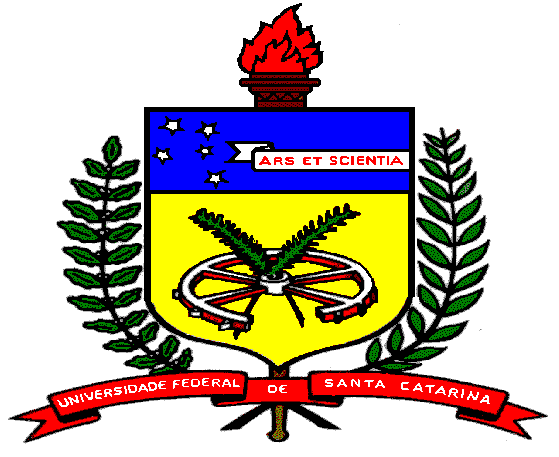 Universidade Federal de Santa Catarina CFH- Departamento de Antropologia   
Disciplina: ANT 7401 Teoria Antropológica III 
Semestre: 2015.2  Professora: Maria Eugenia Dominguez Ementa: O pensamento antropológico pós-guerra e as bases da antropologia
contemporânea. A diversificação dos paradigmas antropológicos em reações às escolas nacionais e aos modelos dualistas (natureza e cultura; indivíduo e sociedade; história e estrutura). Proposições para as antropologias processuais, históricas, interpretativas e simbólicas.Metodologia: A disciplina consistirá em aulas expositivas e dialogadas; discussão a partir da leitura dos textos; elaboração de textos individuais e em grupos pelos alunos e apresentação oral dos textos do programa e leituras complementares pelos alunos. Avaliação: será avaliado o progresso do aluno em sua habilidade de argumentação e reflexão teórica, a partir dos conceitos trabalhados ao longo do curso. Na avaliação serão levados em consideração o rendimento na primeira (30%) e segunda (30%) avaliação, a nota do trabalho pcc (30%), e participação nos trabalhos e diálogos na aula (10%). A nota média mínima para aprovação é 6. PCC: O trabalho de Prática como Componente Curricular consistirá num exercício de pesquisa e reflexão sobre uma questão contemporânea que articule os conceitos problematizados na disciplina (etnia, cultura, sociedade).  O exercício consiste na escolha de uma questão contemporânea, pesquisada a partir de documentos, reportagens ou observação etnográfica e analisada com base nos conceitos trabalhados na disciplina. O trabalho PCC será realizado em grupos e apresentado num dos seguintes formatos acadêmicos: banner, artigo, vídeo ou apresentação de slides. Recuperação: Os alunos com frequência suficiente e nota final entre 3,0 e 5,5 poderão realizar uma prova de recuperação, contemplando toda a matéria do semestre, ao final da disciplina.Programa de leituras (sujeito a possíveis alterações ao longo do semestre):
13/8: Apresentação do programa e proposta da disciplina20/8: ORTNER, SHERRY. Teoria na Antropologia desde os anos 60. Mana. 17 (2). Pp. 419-466. 2011.27/8:  ERIKSEN, Thomas Hylland & NIELSEN, Finn Sivert. 2010. História da Antropologia. Petrópolis: Vozes. “Questionando a autoridade”, pp. 135-162; “O fim do modernismo”, pp. 163-187; “Reconstruções”  e “Posfácio”, pp. 188-214. 3/9: LÉVI-STRAUSS, Claude. 1989[1962]. "A ciência do Concreto". In: O Pensamento Selvagem. São Paulo: Papirus Editora.DOUGLAS, Mary. 1966. Pureza e perigo. “Introdução”, pp. 11-17; “As abominações do levítico”, pp. 57-74; “Magia e milagre”, pp, 75-92. SP: Perspectiva, 2012. 10/9: Menezes Bastos, Rafael de. 1999. A musicológica Kamayurá. Para uma antropologia da comunicação no Alto Xingú. Fpolis: Edufsc.DUMONT, Louis. 1983. O individualismo: uma perspectiva antropológica da ideologia moderna. “ A comunidade antropológica e a ideologia”, pp. 201-236.  RJ: Rocco. 17/9: TURNER, V. : A Floresta de símbolos. Niterói: EdUFF. pp. 179-202. “Bruxaria e feitiçaria: taxonomia versus dinâmica”, pp. 159-178;  “Um curandeiro ndembu e sua prática”, pp.449-488.  TURNER, Victor. 2008 [1974]. “Passagens, margens e pobreza: símbolos religiosos da Communitas.” In: Dramas, campos e metáforas: Ação simbólica na sociedade humana. Niterói: EdUFF, pp. 215-252.24/9: SAHLINS, Marshall. 1990. “Introdução”; “Suplemento à Viagem de Cook; ou ‘lecalculsauvage’ “Captain James Cook: ou o Deus Agonizante”; “Estrutura e história.” In: Ilhas de História. RJ: Jorge Zahar Editor. KUPER, A. “Marshall Sahlins: história como cultura”. In Cultura, a visão dos antropólogos. SP: Edusc, 2002.  Pp. 207-258.1/10: SAHLINS, Marshall. [1976] 2003. Cultura e razão prática. “ Cultura e razão prática. Dois paradigmas da teoria antropológica” pp. 61- 127; “O pensamento burguês- a sociedade ocidental enquanto cultura”. “Conclusão. A utilidade e a ordem cultural”, pp 166-218.8/10: BARTH, Fredrik. [1969] Grupos Étnicos e suas Fronteiras. In 2000. O Guru, o Iniciador e outras variações antropológicas, Rio de Janeiro: Contra Capa. Villar, Diego. (2004). Uma abordagem crítica do conceito de "etnicidade" na obra de Fredrik Barth. Mana, 10(1), 165-192.15/10: Primeira Avaliação22/10: VIVEIROS DE CASTRO, E. “O Conceito de sociedade em antropologia”. A inconstância da alma selvagem. Cosak & Naify. STRATHERN, Marilyn. 2014. "O conceito de sociedade está teoricamente obsoleto?" In: O efeito etnográfico. São Paulo: Cosac Naify.29/10:  TURNER, Victor. 2005[1967]. “Cap. 6: Muchona a Vespa: intérprete da religião”. In: A Floresta de símbolos. Niterói: EdUFF. pp. 179-202.GONÇALVES, M.A., MARQUES, R., CARDOSO, V. (orgs.) 2012. Etnobiografia, subjetivação e etnografia.  “Etnobiografia. Esboços de um conceito”. Pp 9-18, GONÇALVES, M.A., “Etnobiografia: biografia e etnografia ou como se encontram pessoas e personagens”, pp. 19-42; Cardoso, V. “Marias: a individuação biográfica e o poder das estórias”, pp. 43-62. 5/11: CARNEIRO DA CUNHA, Manuela. 2009. “’Cultura’ e cultura: conhecimentos tradicionais e direitos intelectuais” In Cultura com Aspas e outros ensaios. São Paulo: Cosac Naify.ORTNER, Sherry. 2007. Poder e Projetos. Reflexões sobre a agência. Em Conferencias e diálogos: Saberes e práticas antropológicas. Grossi, Eckert e Fry (orgs.), ABA, pp. 45- 8012/11: SAHLINS, Marshall. 1997. O "pessimismo sentimental" e a experiência etnográfica: por que a cultura não é um "objeto" em via de extinção. Mana vol.3 n.1 Rio de Janeiro.Bourdieu, Pierre. O poder simbólico. « Sobre o poder simbólico », pp. 7-16. « A genese dos conceitos de habitus e de campo » pp. 59-73, « A identidade e a representação. Elementos para uma reflexão crítica sobre a ideia de região », pp. 107-132, « Génese histórica de uma esteatica pura », pp. 282-298.19/11: KUPER, A. 1999. Cultura. A visão dos antropólogos. “Cultura, diferença, identidade.” Pp. 287-318. SP: Edusc.PEIRANO, Mariza. A teoria vivida. “A alteridade em contexto: o caso do Brasil”. Pp. 53-67. RJ: Jorge Zahar. 26/11: Segunda Avaliação3/12: Apresentação dos trabalhos pcc10/12: Prova de recuperação